Le routageIntroduction : Pour se déplacer en voiture d’un point A à un point B, tu suis des panneaux de signalisation.Puis tu te déplaces de croisement en croisement (ou rondpoint)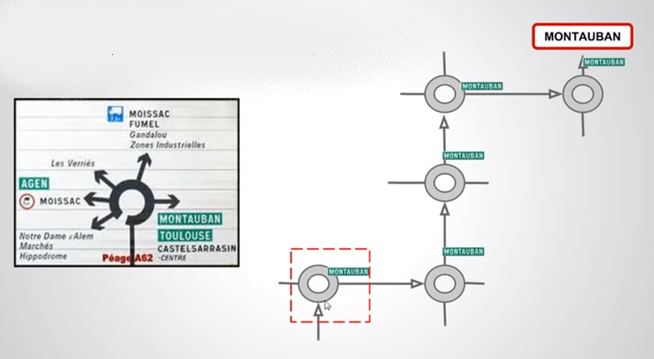 Donc à chaque embranchement, tu as des informations pour ta destination.Sur un réseau informatique, c’est la même chose, les ronds-points sont les routeurs.Le routeur sait où orienter le paquet reçu à quel prochain routeur (un de ses routeurs voisins uniquement !)Exemple de routageVoilà un exemple de réseau : 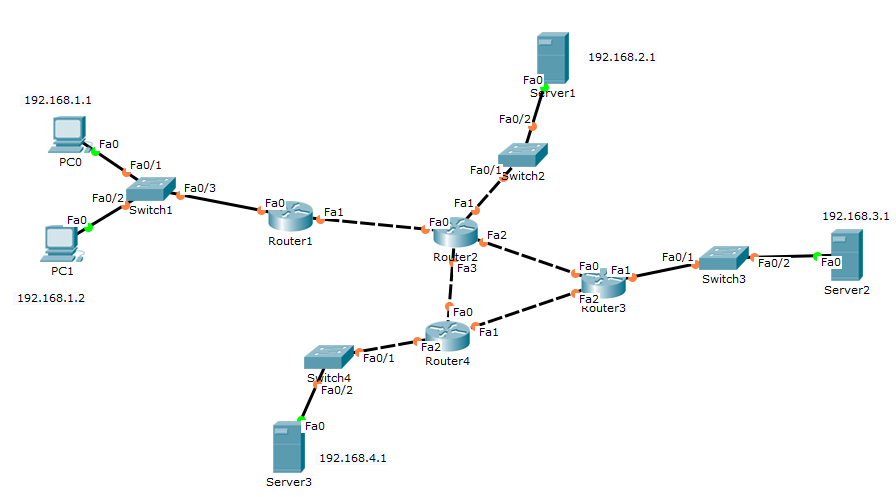 Voilà la table de routage de départ : ROUTEUR n°1Table de routageROUTEUR n°2Table de routageROUTEUR n°3Table de routageROUTEUR n°4Instructions pour le jeu de routage en mode débranchéRechercher la route suivie par un paquet dont :l’adresse source (émetteur) = 192.168.1.1l’adresse destination (récepteur) = 192.168.4.1dessiner sur le schéma du réseau son trajetcomplèter son trajet sur le document de suivi de déplacement.Suivi du déplacement IP source = IP destination =Route suivie :Vous observez que la route suivie n’est pas la plus optimisée.Le nombre de routeurs traversés est important et pourrait être réduit.Modifier alors les tables de routage des routeurs, refaire un routage et redessiner avec une autre couleur le tracé. Puis compléter à nouveau le document de suivi de trajet.Nouveau Suivi du déplacement IP source = IP destination =Route suivie :Nouvelle Table de routage :ROUTEUR n°1Table de routage : ROUTEUR n°2Table de routage : ROUTEUR n°3Table de routage : ROUTEUR n°4Visualisation d’un routage avec Packet Tracer (optionnel)Prenons l’exemple du réseau suivant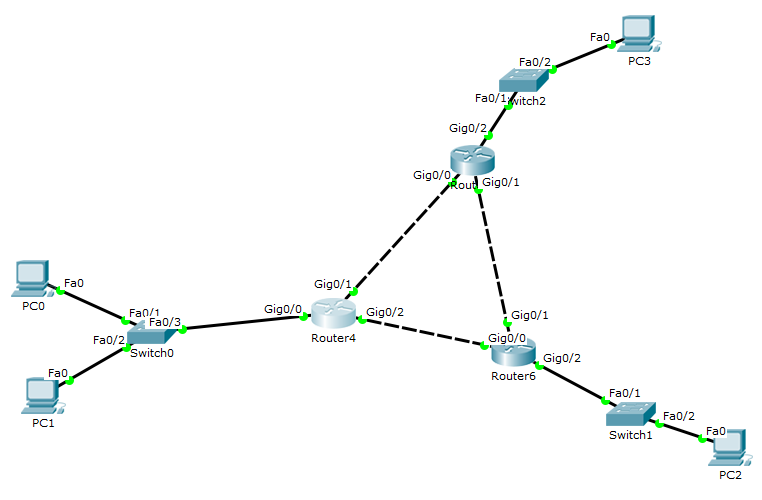 Nous souhaitons visualiser le tracé d’une information entreIP source : 192.168.1.1IP destination : 192.168.5.1Pour cela Puis faire un ping depuis le PC0Double clique sur le PC0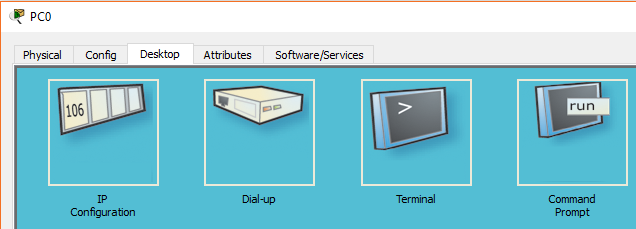 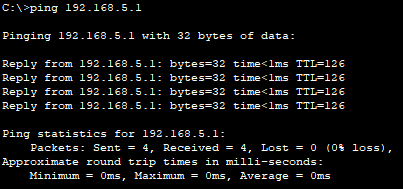 Puis lancer la simulation pour visualiser les paquets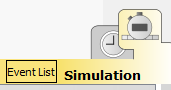 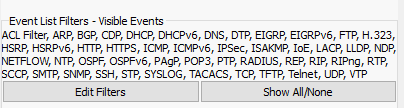 Tous les filtres disparaissent !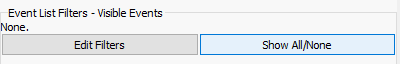 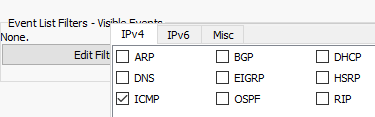 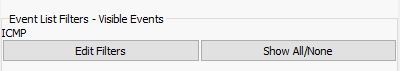 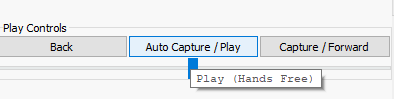 Puis refaire un ping à nouveau (voir précédemment).Tu visualises alors le déplacement des paquets.Indique par où passent les paquets sur le réseau ?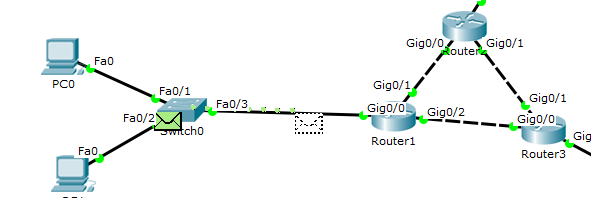 Ajoute d’une routeTu vas ajouter une route sur le routeur1Tu vas visualiser la route suivieDouble clique sur le routeur 1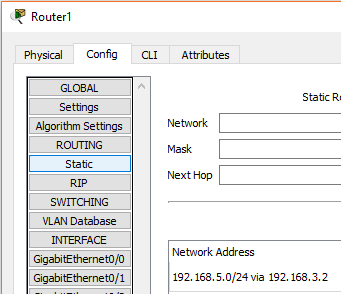 Il y a déjà une route de saisie.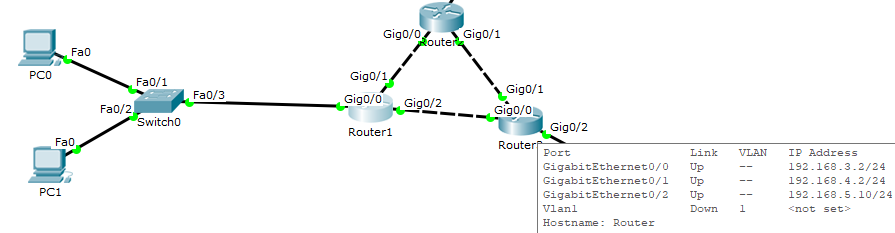 Vous allez compléter la table de routage du routeur 1Pour ajouter la route vers le PC3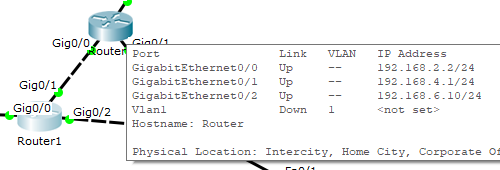 Puis complète la table du routage du routeur1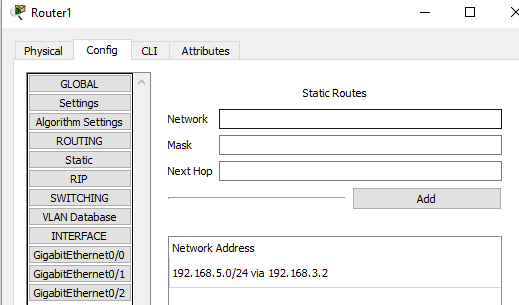 Tu vas aussi modifier la table de routage du routeur 2Avec IP destination 192.168.1.0Masque 255.255.255.0Passerelle (prochain routeur) 192.168.2.1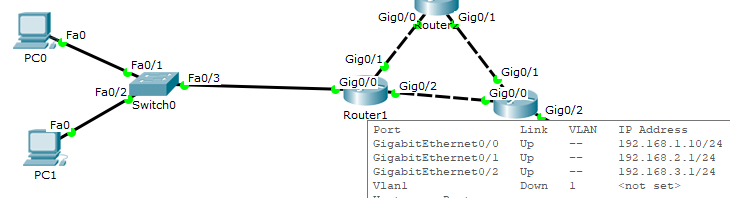 Ip destination (réseau final)L’adresse IP fini par un 0 obligatoirement !Passerelle (prochain routeur)192.168.1.1Fa0192.168.2.1Routeur n°2192.168.3.1Routeur n°2192.168.4.1 Routeur n°2Ip destination (réseau final)L’adresse IP fini par un 0 obligatoirement !Passerelle (prochain routeur)192.168.1.1Routeur n°1192.168.2.1Fa1192.168.3.1Routeur n°3192.168.4.1 Routeur n°3Ip destination (réseau final)L’adresse IP fini par un 0 obligatoirement !Passerelle (prochain routeur)192.168.1.1Routeur n°2192.168.2.1Routeur n°2192.168.3.1Fa1192.168.4.1 Routeur n°4Ip destination (réseau final)L’adresse IP fini par un 0 obligatoirement !Passerelle (prochain routeur)192.168.1.1Routeur n°3192.168.2.1Routeur n°3192.168.3.1Routeur n°3192.168.4.1 Fa2Routeur traverséNombre de routeurs traversés au totalRouteur traverséNombre de routeurs traversés au totalIp destination (réseau final)L’adresse IP fini par un 0 obligatoirement !Passerelle (prochain routeur)Ip destination (réseau final)L’adresse IP fini par un 0 obligatoirement !Passerelle (prochain routeur)Ip destination (réseau final)L’adresse IP fini par un 0 obligatoirement !Passerelle (prochain routeur)Ip destination (réseau final)L’adresse IP fini par un 0 obligatoirement !Passerelle (prochain routeur)IP destinationMasqueIP du prochain routeur192.168.5.0 (PC2)255.255.255.0192.168.3.2 (qui est l’interface gig 0/0 du routeur 3)IP destinationMasqueIP du prochain routeur192.168.6.0 (réseau du PC3)255.255.255.0192.168.2.2 (qui est l’interface gig 0/0 du routeur 2)